FEE BASISRELEASE NOTES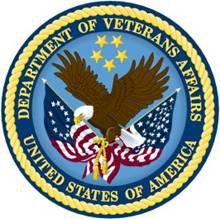 Patch FB*3.5*131March 2012Department of Veterans AffairsOffice of Information and TechnologyProduct DevelopmentRevision HistoryTable of ContentsRevision History	ii1.	Introduction	11.1.	Description of Software	11.2.	Background/Overview	11.3.	New Service Request	12.	New Server Options Process Incoming Messages	22.1.	Process Incoming Payment Messages from Central Fee	22.2.	Process Incoming Post Voucher Reject Messages from Central Fee	22.3.	Process Incoming Voucher Batch Acknowledgement Messages from Central Fee	23.	New Routines Delete Messages from Postmaster Mailbox	23.1.	Process Payment Batch Result Messages from Central Fee	23.2.	Process Post Voucher Reject Messages from Central Fee	33.3.	Process Voucher Batch Acknowledgement Messages from Central Fee	3IntroductionDescription of Software Patch FB*3.5*131 is the first of a two-phased release of the VistA Fee and IFCAP Automation Enhancement (aka Duplicate Payments) project.This patch does not provide any new user functionality. Patch FB*3.5*131 sets the foundation for the rollout of the second phase of the Duplicate Payments project by enabling Central Fee to start sending new message types to VistA. It provides an address for Central Fee messages. Central Fee can use this address to send new messages to all VA facilities. These new message types are ignored by VistA until the release of the second phase of the Duplicate Payments project. Patch FB*3.5*131 (increment one) must be released and installed at all VistA sites prior to Central Fee making their production changes for this project.NOTE: Central Fee is a system at the Austin Information Technology Center (AITC) that processes the payments transmitted by VistA Fee Basis.Background/OverviewIn 2009, VA facilities reported to Central Fee and VistA that duplicate payments were being paid to the same vendor for the same instance of Veteran’s care and only one of the payments could be located in the VistA Fee files. Further investigation validated that there were many instances of these erroneous payments.Full implementation of the two-phased release of VistA Fee and IFCAP Automation Enhancement will prevent duplicate payments to Service Providers.New Service RequestVistA Fee and IFCAP Automation Enhancement—20110212The following descriptive text is from the New Service Request Database (NSRD) for Request ID: 20110212.New Capabilities"Automation of the finalization process to interface with the creation of an automated 994 code sheet in IFCAP."Desired Change"This request was submitted by the Chief Business Office (CBO), Purchased Care Program Office. They are requesting enhancements to the VistA Fee Basis application in support of preventing duplicate payments which is occurring because there is currently no interface between the VistA Fee Application Batch Software, Central Fee and Integrated Funds Control, Accounting, and Procurement (IFCAP)/Financial Management System (FMS). The proposed enhancement seeks modifications to various modules of VA’s VistA software application to include Fee Basis and IFCAP. Affected functions include Fee Batch, IFCAP, claims processing, and payments. Nothing has changed in the business environment per se, this has always been a manual process, but this needs to be automated in order to mitigate risks and to reduce the number of duplicate payments."New Server Options Process Incoming MessagesPatch FB*3.5*131 exports the following server options, described as follows:Process Incoming Payment Messages from Central Fee The server option FBAA BATCH SERVER processes incoming Payment Batch Result messages from Central Fee.  The Payment Batch Result message is a response to a Payment Batch message.  The result message provides a count of accepted line items and identifies any line items that were rejected by Central Fee edit checks.Process Incoming Post Voucher Reject Messages from Central FeeThe server option FBAA REJECT SERVER processes incoming Post Voucher Reject messages from Central Fee.  The Post Voucher Reject message identifies payment line items that have been dropped from Central Fee after receipt of the Voucher Batch message for that line item.  Process Incoming Voucher Batch Acknowledgement Messages from Central FeeThe server option FBAA VOUCHER SERVER processes incoming Voucher Batch Acknowledgement messages from Central Fee.  The Voucher Batch Acknowledgement message contains the Central Fee application acknowledgement for a Voucher Batch message.New Routines Delete Messages from Postmaster MailboxPatch FB*3.5*131 exports the following new routines, which are called by the new server options, documented previously, to delete a message from the Postmaster mailbox and then quit.Process Payment Batch Result Messages from Central FeeThe routine FBSVBR is called by the exported FBAA BATCH SERVER option to process Payment Batch Result messages from Central Fee.Process Post Voucher Reject Messages from Central FeeThe routine FBSVPR is called by the exported FBAA REJECT SERVER option to process Post Voucher Reject messages from Central Fee.Process Voucher Batch Acknowledgement Messages from Central FeeThe routine FBSVVA is called by the exported FBAA VOUCHER SERVER option to process Voucher Batch Acknowledgement messages from Central Fee. DateDescriptionProject Manager/Author3/2012Release NotesVistA Fee and IFCAP Automation Enhancement (Duplicate Fee) project, Patch FB*3.5*131REDACTEDREDACTED